 ОТЧЁТ о проведении месячника 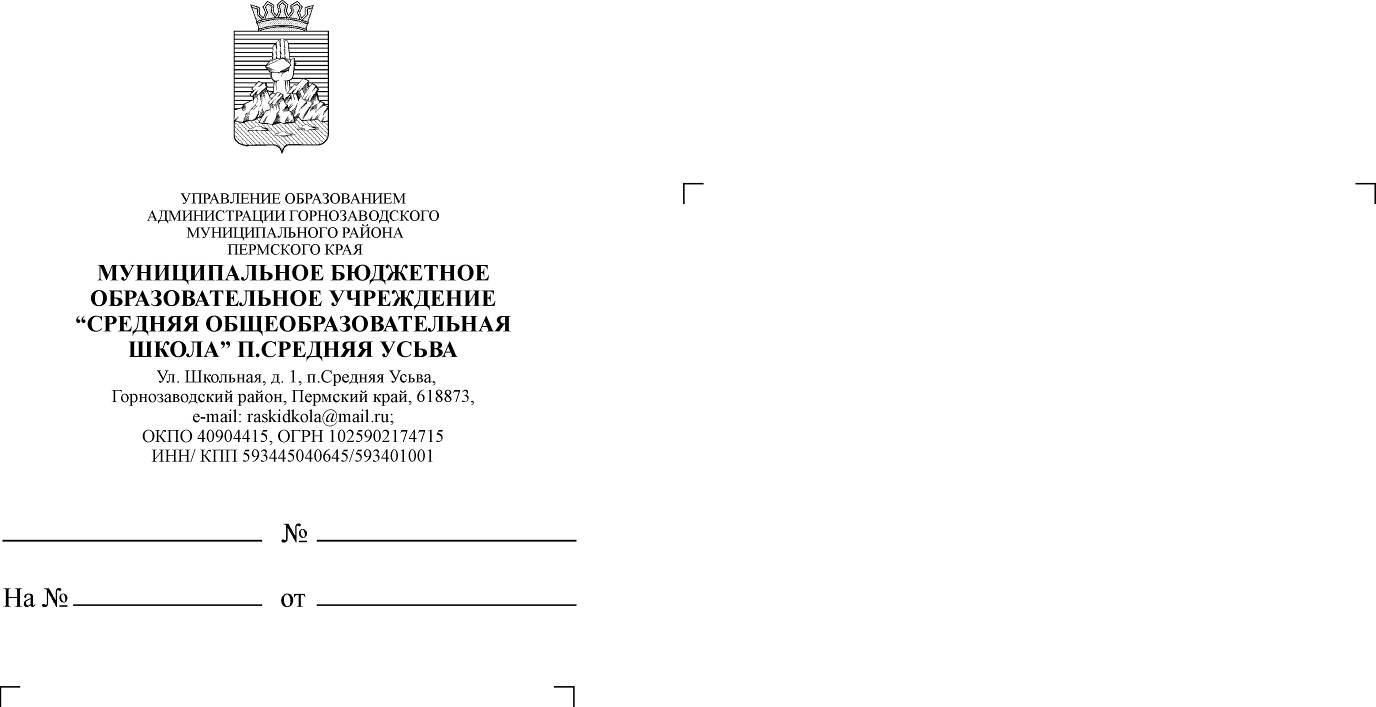 «Безопасная железная дорога».	Администрация МБОУ «СОШ» п. Средняя Усьва сообщает, что в учреждении в сентябре – октябре 2015 года проходил месячник «Безопасная железная дорога». В рамках данного месячника проходили классные часы, викторины, общешкольные игры – конкурсы. Наиболее яркими можно назвать следующие:«Мчит по рельсам электричка»: 1-4 классы (классный час), 5 – классы (игра с презентацией);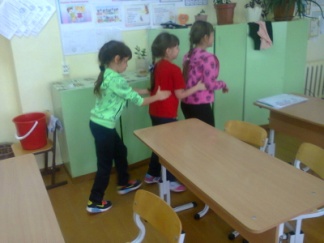 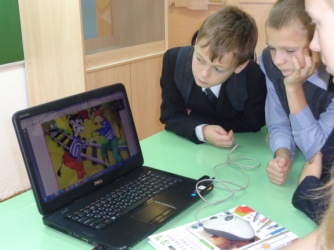 Распространение памяток для обучающихся «Как вести себя на железной дороге» (1-9 кл);«Берегись поезда!» беседы о правилах поведения на железной дороге: 1-9 классы;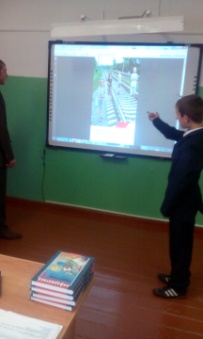 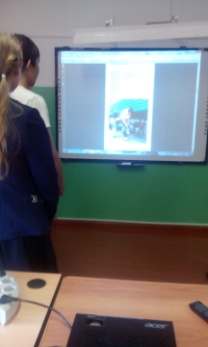 «Береги свою жизнь!» создание памяток для сверстников 5-9 классы;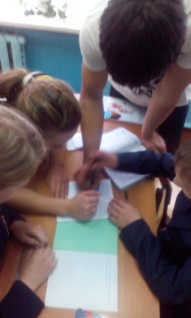 Общешкольная игра – конкурс «Железнодорожное полотно».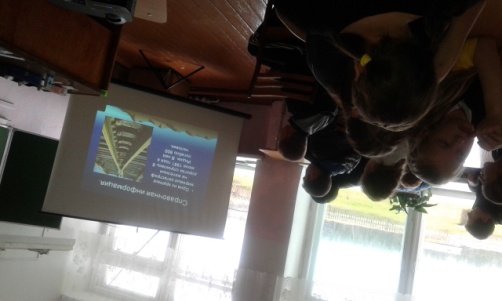 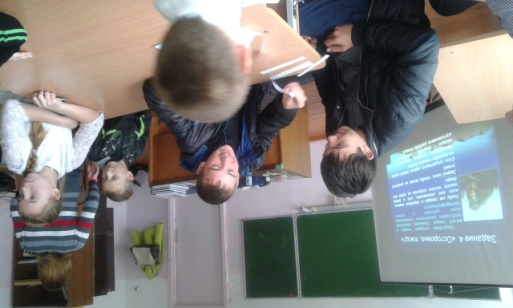 Заместитель директора по УВР:                               В. В. Котылко